UNIVERSIDAD DE CALIFORNIA │HOJA DE INFORMACION PARA LOS PADRES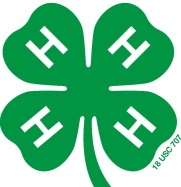 Título del Proyecto: Proyecto 4-H de Desarrollo para la niñez y la juventud 
Investigador Principal: 	Kendra Lewis, Coordinadora de Evaluación 4-H (530) 750-1334, kmlewis@ucanr.edu¿Cuál es el propósito de este estudio?Su hijo  ha sido invitado a participar en este estudio porque es parte del programa 4-H. Estamos interesados en aprender más acerca de sus experiencias y lo han aprendido en 4-H. Este estudio nos ayudará a mejorar los programas que ofrecemos. Otros niños y jóvenes entre 5 y 19 años de edad que son miembros de 4-H  también están participado en este estudio. ¿Qué puedo esperar durante el estudio y cuando tiempo tomará?Durante el estudio, se le pedirá a su hijo(a) que conteste una encuesta, la encuesta se aplicará en el lugar en donde su hijo normalmente tiene su junta del programa 4-H. Si usted no contacta al personal de 4-H para hacerles saber que no quiere que su hijo(a) participe en el estudio, todos los niños participarán. La encuesta se contestará en 20 o 30 minutos. Contestar la encuesta es opcional. Ningún niño o joven está obligado a participar en el estudio. Solo el equipo que dirige esta investigación tendrá acceso a las respuestas que su hijo(a) proporcione. Antes de contestar la encuesta, se le preguntara a su hijo(a) si está de acuerdo en que sus respuestas se usen como parte de este proyecto de investigación, si su hijo no está de acuerdo sus respuestas no serán incluidas en el estudio. La encuesta le preguntará a su hijo(a):Información personal como género, edad y etniaNivel de participación, por cuanto tiempo han participado en 4-H Resultados que se espera sean influidos por su participación en 4-H, como su desarrollo positivo, su bienestar o su desempeño académico Experiencia en el programa 4-H ¿Cuáles son los riegos y beneficios de participar en este estudio?No se conocen ningunos riesgos o peligros asociados con la participación en este estudio. No es probable que exista ningún riesgo no intencional o no identificado. Su hijo(a) no recibirá ningún beneficio por su particpacion en este estudio. La informacion que su hijo(a) proporcione ayudará a mejorar el programa 4-H. ¿Quién tendrá acceso a la información de esta encuesta?La información que su hijo(a) proporcione durante este estudio se mantendrá confidencial en la medida que la ley lo indica. NINGUNA información que se obtenga de este estudio podrá ser relacionada de ninguna manera con ninguno de los participantes. Los datos obtenidos en este estudio serán guardados en una base de datos y solo tendrán acceso a los datos las personas que son parte del equipo de investigación. Si los resultados de este estudio se publican, la identidad de su hijo no será pública.  ¿Tiene su hijo la opción de participar en este estudio?Si su hijo decide participar en este estudio, debe  ser porque su hijo real y voluntariamente quiere participar. Ni usted ni su hijo perderán ninguno de los beneficios o derechos a los que  tienen derecho si ustedes deciden no participar. Su hijo(a) puede decidir salirse del estudio en cualquier momento sin perjuicio o penalidad alguna. Su hijo es libre de contestar o no contestar cualquiera de las preguntas. Usted es libre de decidir si quiere que su hijo participe y esta decisión no afectará  negativamente la participación de su hijo en el programa 4-H. Su hijo no será tratado de manera diferente si usted o él/ella deciden no participar en el estudio. Si su hijo decide empezar el estudio y dejarlo antes de terminar, los investigadores podrán conservar la información recopilada y esta información podrá ser incluida en los informes del estudio.¿Qué pasa si tengo preguntas?Si usted tiene preguntas acerca del estudio por favor contacte al coordinador del programa:Coordinador del Programa Lupita Fábregas, Director Asistente para Diversidad y Expansión en 4-H(530) 750-1334, lfabregas@ucanr.edu